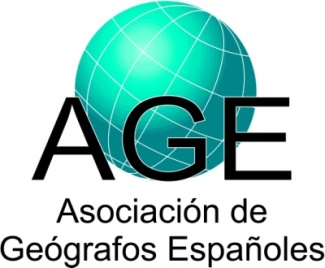 1 Análisis Geográfico Regional; Geografía Física; Geografía Humana; Geografía General; Otra: especificar).2 Incluir tanto investigadores como becarios y contratados.3 Tipo: Local; Regional; Nacional; Europea; Otra nacional o internacional: especificar.Datos sobre proyectos de investigaciónDatos sobre proyectos de investigaciónDatos sobre proyectos de investigaciónIP (Investigador Principal) y Filiación:Apellidos, Nombre:GÁMIR ORUETA, Agustín (Prof. Titular).MANUEL VALDÉS, Carlos (Prof. Titular).Universidad y Facultad, o Institución:UNIVERSIDAD CARLOS III DE MADRIDDepartamento:DPTO. DE HUMANIDADES: HISTORIA GEOGRAFIA Y ARTEGrupo de Investigación:Área de Adscripción1:Geografía Humana, Análisis Geográfico RegionalDirección Postal:C/ Madrid, 126. 28903-Getafe (Madrid)Teléfono:91 6249201URL de la web:http://portal.uc3m.es/portal/page/portal/dpto_hum_geo_hist_arteEmail:susanaa@pa.uc3m.esParticipantes y filiación2: Apellidos, Nombre:Santiago FERNÁNDEZ MUÑOZDepartamento:DPTO. DE HUMANIDADES: HISTORIA GEOGRAFIA Y ARTE. UC3M.Apellidos, Nombre:Amelia ÁLVAREZ RODRÍGUEZDepartamento:DPTO. DE PERIODISMO Y COMUNICACIÓN AUDIOVISUAL. UC3M.Apellidos, Nombre:Víctor AERTSENDepartamento:DPTO. DE PERIODISMO Y COMUNICACIÓN AUDIOVISUAL. UC3M.Apellidos, Nombre:Jaime LÓPEZ DÍEZDepartamento:DPTO. DE PERIODISMO Y COMUNICACIÓN AUDIOVISUAL. UC3M.Apellidos, Nombre:Diego BARRADO TIMÓNDepartamento:DPTO. DE GEOGRAFÍA. UNIV. AUTÓNOMA DE MADRIDApellidos, Nombre:José CUEVAS MARTÍNDepartamento:DPTO. DE PERIODISMO Y COMUNICACIÓN AUDIOVISUAL. UC3M.Apellidos, Nombre:Antonia SÁEZ CALADepartamento:DPTO. DE ESTRUCTURA ECONÓMICA Y ECONOMÍA DEL DESARROLLO. UNIV. AUTÓNOMA DE MADRIDApellidos, Nombre:David RAMOS PÉREZDepartamento:DPTO. DE GEOGRAFÍA. UNIV. SALAMANCAApellidos, Nombre:Liliana MELGAR ESTRADADepartamento:UNIV. DE AMSTERDAMTítulo del proyecto:EL ESPACIO GEOGRAFICO DE MADRID EN EL CINE Y SU POTENCIAL TURISTICOEL ESPACIO GEOGRAFICO DE MADRID EN EL CINE Y SU POTENCIAL TURISTICODetallar nombre y tipo de entidad financiadora3:MINISTERIO DE ECONOMÍA Y COMPETITIVIDADMINISTERIO DE ECONOMÍA Y COMPETITIVIDADPrograma y subprograma:PROGRAMA ESTATAL DE INVESTIGACIÓN, DESARROLLO E INNOVACION ORIENTADA A LOS RETOS DE LA SOCIEDADPROGRAMA ESTATAL DE INVESTIGACIÓN, DESARROLLO E INNOVACION ORIENTADA A LOS RETOS DE LA SOCIEDADReferencia:CSO2013-46835-RCSO2013-46835-RFecha de inicio (dd/mes/aaaa):1-ene-20141-ene-2014Fecha de finalización (dd/mes/aaaa):31-dic-2016. Prórroga hasta 31-dic-201731-dic-2016. Prórroga hasta 31-dic-2017Concedido (€):33.75933.759Resumen del proyecto:El proyecto aborda, desde una perspectiva multidisciplinar (Geografía, Estudios Cinematográficos, Estudios Turísticos), las interrelaciones entre Madrid,cine y turismo.Se trata de vincular las características y transformaciones del territorio de Madrid con las producciones cinematográficas cuya filmación ha tenido lugaren él. A partir de ahí se podrá obtener un conocimiento sobre los imaginarios creados por el cine. Los fondos cinematográficos inventariados en esteproyecto se utilizarán como testigos de los cambios experimentados por la ciudad de Madrid y su entorno regional pero, igualmente, como impulsores yguías de la actividad turística.Un aspecto reseñable del proyecto es que, además de aportar resultados académicos, avanza en propuestas concretas y tangibles destinadas aldesarrollo de productos dirigidos al fomento del turismo en Madrid.Entre los resultados esperados de la investigación cabe señalar los siguientes:-	Proporcionar un marco teórico y metodológico que sirva de guía para la utilización del cine como información de utilidad en el análisis de procesosterritoriales de ámbitos diversos.-	Redactar una guía metodológica destinada a valorar el potencial turístico de las películas de ficción.-	Elaborar un documento que muestre las transformaciones territoriales en la Comunidad de Madrid durante el último siglo, mediante la utilización delcine de ficción como hilo conductor de esos procesos de cambio.-	Mostrar la jerarquía de los hitos y lugares emblemáticos de la Comunidad de Madrid a partir del análisis de su frecuencia de aparición y su relevancianarrativa en las películas. Señalar los cambios operados en esta jerarquía en el tiempo, indicando las causas que lo justifican.-	Realizar una valoración del impacto turístico de las películas ambientadas o rodadas en Madrid.-	Elaborar una cartografía digital, de tipo general, que muestre las localizaciones exactas de los lugares de rodaje. Esta cartografía se realizará conherramientas SIG mediante la georreferenciación de las localizaciones de rodaje y su inserción en una base cartográfica digital.-	Crear cartografías parciales, especializadas en relación a su temática o ámbitos espaciales determinados.-	Diseñar recorridos turísticos que se apoyen en la información procedente del análisis de las películas filmadas en Madrid.-	Elaborar contenidos para su ulterior utilización en dispositivos electrónicos portátiles que puedan utilizar los visitantes y turistas de Madrid, que incluirántanto lugares de rodaje como el emplazamiento de otros recursos turísticos.-	Crear documentos audiovisuales de síntesis que contengan los principales resultados del proyecto, y que puedan presentarse en actos diversos(actividades docentes, congresos, ferias de turismo, etc.).-	Comercializar la propia metodología de trabajo (Know-How).El proyecto aborda, desde una perspectiva multidisciplinar (Geografía, Estudios Cinematográficos, Estudios Turísticos), las interrelaciones entre Madrid,cine y turismo.Se trata de vincular las características y transformaciones del territorio de Madrid con las producciones cinematográficas cuya filmación ha tenido lugaren él. A partir de ahí se podrá obtener un conocimiento sobre los imaginarios creados por el cine. Los fondos cinematográficos inventariados en esteproyecto se utilizarán como testigos de los cambios experimentados por la ciudad de Madrid y su entorno regional pero, igualmente, como impulsores yguías de la actividad turística.Un aspecto reseñable del proyecto es que, además de aportar resultados académicos, avanza en propuestas concretas y tangibles destinadas aldesarrollo de productos dirigidos al fomento del turismo en Madrid.Entre los resultados esperados de la investigación cabe señalar los siguientes:-	Proporcionar un marco teórico y metodológico que sirva de guía para la utilización del cine como información de utilidad en el análisis de procesosterritoriales de ámbitos diversos.-	Redactar una guía metodológica destinada a valorar el potencial turístico de las películas de ficción.-	Elaborar un documento que muestre las transformaciones territoriales en la Comunidad de Madrid durante el último siglo, mediante la utilización delcine de ficción como hilo conductor de esos procesos de cambio.-	Mostrar la jerarquía de los hitos y lugares emblemáticos de la Comunidad de Madrid a partir del análisis de su frecuencia de aparición y su relevancianarrativa en las películas. Señalar los cambios operados en esta jerarquía en el tiempo, indicando las causas que lo justifican.-	Realizar una valoración del impacto turístico de las películas ambientadas o rodadas en Madrid.-	Elaborar una cartografía digital, de tipo general, que muestre las localizaciones exactas de los lugares de rodaje. Esta cartografía se realizará conherramientas SIG mediante la georreferenciación de las localizaciones de rodaje y su inserción en una base cartográfica digital.-	Crear cartografías parciales, especializadas en relación a su temática o ámbitos espaciales determinados.-	Diseñar recorridos turísticos que se apoyen en la información procedente del análisis de las películas filmadas en Madrid.-	Elaborar contenidos para su ulterior utilización en dispositivos electrónicos portátiles que puedan utilizar los visitantes y turistas de Madrid, que incluirántanto lugares de rodaje como el emplazamiento de otros recursos turísticos.-	Crear documentos audiovisuales de síntesis que contengan los principales resultados del proyecto, y que puedan presentarse en actos diversos(actividades docentes, congresos, ferias de turismo, etc.).-	Comercializar la propia metodología de trabajo (Know-How).Palabras clave:GEOGRAFÍA\ MADRID\ CINE\ TURISMO\ TURISMO CINEMATOGRÁFICOGEOGRAFÍA\ MADRID\ CINE\ TURISMO\ TURISMO CINEMATOGRÁFICOURL de la web del proyecto: